Massachusetts Department of Environmental Protection Bureau of Waste PreventionAnnual Certification for Vehicle Manufacturers
Massachusetts Department of Environmental Protection Bureau of Waste PreventionAnnual Certification for Vehicle Manufacturers
Massachusetts Department of Environmental Protection Bureau of Waste PreventionAnnual Certification for Vehicle Manufacturers
Massachusetts Department of Environmental Protection Bureau of Waste PreventionAnnual Certification for Vehicle Manufacturers
Massachusetts Department of Environmental Protection Bureau of Waste PreventionAnnual Certification for Vehicle Manufacturers
Massachusetts Department of Environmental Protection Bureau of Waste PreventionAnnual Certification for Vehicle Manufacturers
	2023Calendar Year
     MassDEP Facility ID#	2023Calendar Year
     MassDEP Facility ID#Filing Deadline:  This form is due to MassDEP by March 1 following the calendar year for which you are certifying.  Filing Deadline:  This form is due to MassDEP by March 1 following the calendar year for which you are certifying.  Filing Deadline:  This form is due to MassDEP by March 1 following the calendar year for which you are certifying.  Filing Deadline:  This form is due to MassDEP by March 1 following the calendar year for which you are certifying.  Filing Deadline:  This form is due to MassDEP by March 1 following the calendar year for which you are certifying.  Filing Deadline:  This form is due to MassDEP by March 1 following the calendar year for which you are certifying.  Filing Deadline:  This form is due to MassDEP by March 1 following the calendar year for which you are certifying.  Filing Deadline:  This form is due to MassDEP by March 1 following the calendar year for which you are certifying.  A. Business InformationA. Business InformationA. Business InformationA. Business InformationA. Business InformationA. Business InformationA. Business InformationA. Business InformationImportant: When filling out forms on the computer, use only the tab key to move your cursor - do not use the return key.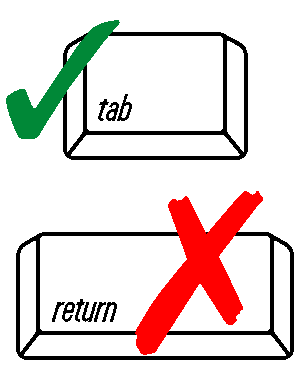 NameNameNameNameNameNameNameNameImportant: When filling out forms on the computer, use only the tab key to move your cursor - do not use the return key.Street AddressStreet AddressStreet AddressStreet AddressStreet AddressStreet AddressStreet AddressStreet AddressImportant: When filling out forms on the computer, use only the tab key to move your cursor - do not use the return key.City/TownCity/TownStateStateStateStateStateZip CodeImportant: When filling out forms on the computer, use only the tab key to move your cursor - do not use the return key.Contact PersonContact PersonContact TelephoneContact TelephoneContact TelephoneContact TelephoneContact TelephoneContact TelephoneImportant: When filling out forms on the computer, use only the tab key to move your cursor - do not use the return key.Contact Email AddressContact Email AddressImportant: When filling out forms on the computer, use only the tab key to move your cursor - do not use the return key.Mailing Address (if different)Mailing Address (if different)Mailing Address (if different)Mailing Address (if different)Mailing Address (if different)Mailing Address (if different)Mailing Address (if different)Mailing Address (if different)Street Address/P.O. BoxStreet Address/P.O. BoxStreet Address/P.O. BoxStreet Address/P.O. BoxStreet Address/P.O. BoxStreet Address/P.O. BoxStreet Address/P.O. BoxStreet Address/P.O. BoxCity/TownCity/TownStateStateStateStateStateZip CodeB. ApplicabilityB. ApplicabilityB. ApplicabilityB. ApplicabilityB. ApplicabilityB. ApplicabilityB. ApplicabilityB. ApplicabilityDid your company (or any of its subsidiaries) ever manufacture vehicles that contained mercury switches and were sold in North America? Did your company (or any of its subsidiaries) ever manufacture vehicles that contained mercury switches and were sold in North America? Did your company (or any of its subsidiaries) ever manufacture vehicles that contained mercury switches and were sold in North America? Did your company (or any of its subsidiaries) ever manufacture vehicles that contained mercury switches and were sold in North America? Did your company (or any of its subsidiaries) ever manufacture vehicles that contained mercury switches and were sold in North America? Did your company (or any of its subsidiaries) ever manufacture vehicles that contained mercury switches and were sold in North America? Did your company (or any of its subsidiaries) ever manufacture vehicles that contained mercury switches and were sold in North America? Did your company (or any of its subsidiaries) ever manufacture vehicles that contained mercury switches and were sold in North America?  Yes – Complete the Rest of This Form Yes – Complete the Rest of This Form Yes – Complete the Rest of This Form Yes – Complete the Rest of This Form Yes – Complete the Rest of This Form No – Complete Section E, Return to MassDEP No – Complete Section E, Return to MassDEP No – Complete Section E, Return to MassDEPIf you answered YES to Question 1, is your company participating in a MassDEP-approved collection and recycling program as required by 310 CMR 74.06?If you answered YES to Question 1, is your company participating in a MassDEP-approved collection and recycling program as required by 310 CMR 74.06?If you answered YES to Question 1, is your company participating in a MassDEP-approved collection and recycling program as required by 310 CMR 74.06?If you answered YES to Question 1, is your company participating in a MassDEP-approved collection and recycling program as required by 310 CMR 74.06?If you answered YES to Question 1, is your company participating in a MassDEP-approved collection and recycling program as required by 310 CMR 74.06?If you answered YES to Question 1, is your company participating in a MassDEP-approved collection and recycling program as required by 310 CMR 74.06?If you answered YES to Question 1, is your company participating in a MassDEP-approved collection and recycling program as required by 310 CMR 74.06?If you answered YES to Question 1, is your company participating in a MassDEP-approved collection and recycling program as required by 310 CMR 74.06? Yes – End of Life Vehicle Solutions (ELVS) plan Yes – End of Life Vehicle Solutions (ELVS) plan Yes – End of Life Vehicle Solutions (ELVS) plan Yes – Other MassDEP-approved plan Yes – Other MassDEP-approved plan Yes – Other MassDEP-approved plan Yes – Other MassDEP-approved plan Yes – Other MassDEP-approved plan No* No* No**If NO, submit a Return to Compliance Plan with a plan for collection and recycling of mercury switches from your end-of-life vehicles in Massachusetts to MassDEP for approval in accordance with 310 CMR 74.06.  Skip to Section E.*If NO, submit a Return to Compliance Plan with a plan for collection and recycling of mercury switches from your end-of-life vehicles in Massachusetts to MassDEP for approval in accordance with 310 CMR 74.06.  Skip to Section E.*If NO, submit a Return to Compliance Plan with a plan for collection and recycling of mercury switches from your end-of-life vehicles in Massachusetts to MassDEP for approval in accordance with 310 CMR 74.06.  Skip to Section E.*If NO, submit a Return to Compliance Plan with a plan for collection and recycling of mercury switches from your end-of-life vehicles in Massachusetts to MassDEP for approval in accordance with 310 CMR 74.06.  Skip to Section E.*If NO, submit a Return to Compliance Plan with a plan for collection and recycling of mercury switches from your end-of-life vehicles in Massachusetts to MassDEP for approval in accordance with 310 CMR 74.06.  Skip to Section E.*If NO, submit a Return to Compliance Plan with a plan for collection and recycling of mercury switches from your end-of-life vehicles in Massachusetts to MassDEP for approval in accordance with 310 CMR 74.06.  Skip to Section E.*If NO, submit a Return to Compliance Plan with a plan for collection and recycling of mercury switches from your end-of-life vehicles in Massachusetts to MassDEP for approval in accordance with 310 CMR 74.06.  Skip to Section E.*If NO, submit a Return to Compliance Plan with a plan for collection and recycling of mercury switches from your end-of-life vehicles in Massachusetts to MassDEP for approval in accordance with 310 CMR 74.06.  Skip to Section E.C. Compliance Information for ELVS Participants OnlyC. Compliance Information for ELVS Participants OnlyC. Compliance Information for ELVS Participants OnlyC. Compliance Information for ELVS Participants OnlyC. Compliance Information for ELVS Participants OnlyC. Compliance Information for ELVS Participants OnlyC. Compliance Information for ELVS Participants OnlyC. Compliance Information for ELVS Participants OnlyHow many mercury-added vehicle switches were collected and recycled by the ELVS program in Massachusetts in the calendar year for which you are certifying? [310 CMR 74.09(1)(b) 1.]The total count of switches received from Massachusetts vehicle recyclers by EQ Industrial Services can be found on the company’s web site:  http://www.eqonline.com/services/ELVS-Mercury-Switch-Recovery-Program/annual-report.asp?year=allHow many mercury-added vehicle switches were collected and recycled by the ELVS program in Massachusetts in the calendar year for which you are certifying? [310 CMR 74.09(1)(b) 1.]The total count of switches received from Massachusetts vehicle recyclers by EQ Industrial Services can be found on the company’s web site:  http://www.eqonline.com/services/ELVS-Mercury-Switch-Recovery-Program/annual-report.asp?year=allHow many mercury-added vehicle switches were collected and recycled by the ELVS program in Massachusetts in the calendar year for which you are certifying? [310 CMR 74.09(1)(b) 1.]The total count of switches received from Massachusetts vehicle recyclers by EQ Industrial Services can be found on the company’s web site:  http://www.eqonline.com/services/ELVS-Mercury-Switch-Recovery-Program/annual-report.asp?year=allHow many mercury-added vehicle switches were collected and recycled by the ELVS program in Massachusetts in the calendar year for which you are certifying? [310 CMR 74.09(1)(b) 1.]The total count of switches received from Massachusetts vehicle recyclers by EQ Industrial Services can be found on the company’s web site:  http://www.eqonline.com/services/ELVS-Mercury-Switch-Recovery-Program/annual-report.asp?year=allHow many mercury-added vehicle switches were collected and recycled by the ELVS program in Massachusetts in the calendar year for which you are certifying? [310 CMR 74.09(1)(b) 1.]The total count of switches received from Massachusetts vehicle recyclers by EQ Industrial Services can be found on the company’s web site:  http://www.eqonline.com/services/ELVS-Mercury-Switch-Recovery-Program/annual-report.asp?year=allHow many mercury-added vehicle switches were collected and recycled by the ELVS program in Massachusetts in the calendar year for which you are certifying? [310 CMR 74.09(1)(b) 1.]The total count of switches received from Massachusetts vehicle recyclers by EQ Industrial Services can be found on the company’s web site:  http://www.eqonline.com/services/ELVS-Mercury-Switch-Recovery-Program/annual-report.asp?year=allHow many mercury-added vehicle switches were collected and recycled by the ELVS program in Massachusetts in the calendar year for which you are certifying? [310 CMR 74.09(1)(b) 1.]The total count of switches received from Massachusetts vehicle recyclers by EQ Industrial Services can be found on the company’s web site:  http://www.eqonline.com/services/ELVS-Mercury-Switch-Recovery-Program/annual-report.asp?year=allHow many mercury-added vehicle switches were collected and recycled by the ELVS program in Massachusetts in the calendar year for which you are certifying? [310 CMR 74.09(1)(b) 1.]The total count of switches received from Massachusetts vehicle recyclers by EQ Industrial Services can be found on the company’s web site:  http://www.eqonline.com/services/ELVS-Mercury-Switch-Recovery-Program/annual-report.asp?year=allNumber of UnitsC. Compliance Information for ELVS Participants Only (continued)C. Compliance Information for ELVS Participants Only (continued)C. Compliance Information for ELVS Participants Only (continued)C. Compliance Information for ELVS Participants Only (continued)C. Compliance Information for ELVS Participants Only (continued)C. Compliance Information for ELVS Participants Only (continued)C. Compliance Information for ELVS Participants Only (continued)C. Compliance Information for ELVS Participants Only (continued)Were all collected mercury-added vehicle switches stored, recycled, or disposed of in accordance with all applicable federal, state and local laws?  [310 CMR 74.09 (1) (b) 3.]Were all collected mercury-added vehicle switches stored, recycled, or disposed of in accordance with all applicable federal, state and local laws?  [310 CMR 74.09 (1) (b) 3.]Were all collected mercury-added vehicle switches stored, recycled, or disposed of in accordance with all applicable federal, state and local laws?  [310 CMR 74.09 (1) (b) 3.]Were all collected mercury-added vehicle switches stored, recycled, or disposed of in accordance with all applicable federal, state and local laws?  [310 CMR 74.09 (1) (b) 3.]Were all collected mercury-added vehicle switches stored, recycled, or disposed of in accordance with all applicable federal, state and local laws?  [310 CMR 74.09 (1) (b) 3.]Were all collected mercury-added vehicle switches stored, recycled, or disposed of in accordance with all applicable federal, state and local laws?  [310 CMR 74.09 (1) (b) 3.]Were all collected mercury-added vehicle switches stored, recycled, or disposed of in accordance with all applicable federal, state and local laws?  [310 CMR 74.09 (1) (b) 3.]Were all collected mercury-added vehicle switches stored, recycled, or disposed of in accordance with all applicable federal, state and local laws?  [310 CMR 74.09 (1) (b) 3.] Yes Yes Yes Yes No – Submit Return to Compliance Plan No – Submit Return to Compliance Plan No – Submit Return to Compliance Plan No – Submit Return to Compliance PlanWhat is the capture rate, using the estimate of 20,000 switches available for capture per 310 CMR 74.07(4)? [310 CMR 74.09 (1) (b) 2.]  Calculate the capture rate by dividing the answer to Question 1 in Section C by 20,000.What is the capture rate, using the estimate of 20,000 switches available for capture per 310 CMR 74.07(4)? [310 CMR 74.09 (1) (b) 2.]  Calculate the capture rate by dividing the answer to Question 1 in Section C by 20,000.What is the capture rate, using the estimate of 20,000 switches available for capture per 310 CMR 74.07(4)? [310 CMR 74.09 (1) (b) 2.]  Calculate the capture rate by dividing the answer to Question 1 in Section C by 20,000.What is the capture rate, using the estimate of 20,000 switches available for capture per 310 CMR 74.07(4)? [310 CMR 74.09 (1) (b) 2.]  Calculate the capture rate by dividing the answer to Question 1 in Section C by 20,000.What is the capture rate, using the estimate of 20,000 switches available for capture per 310 CMR 74.07(4)? [310 CMR 74.09 (1) (b) 2.]  Calculate the capture rate by dividing the answer to Question 1 in Section C by 20,000.What is the capture rate, using the estimate of 20,000 switches available for capture per 310 CMR 74.07(4)? [310 CMR 74.09 (1) (b) 2.]  Calculate the capture rate by dividing the answer to Question 1 in Section C by 20,000.What is the capture rate, using the estimate of 20,000 switches available for capture per 310 CMR 74.07(4)? [310 CMR 74.09 (1) (b) 2.]  Calculate the capture rate by dividing the answer to Question 1 in Section C by 20,000.What is the capture rate, using the estimate of 20,000 switches available for capture per 310 CMR 74.07(4)? [310 CMR 74.09 (1) (b) 2.]  Calculate the capture rate by dividing the answer to Question 1 in Section C by 20,000.Capture RateD. Records RetentionD. Records RetentionD. Records RetentionD. Records RetentionD. Records RetentionD. Records RetentionD. Records RetentionD. Records Retention1.    Did your company retain records to support this certification, as required by 310 CMR 74.08? Records must be maintained for five (5) years and be made available to MassDEP upon request.
NOTE: Records may include your participation agreement with ELVS or proof of approval by MassDEP of your own collection plan, and documentation of the number of switches collected (e.g., printout from the EQ Industrial Services web site or the ELVS annual report).1.    Did your company retain records to support this certification, as required by 310 CMR 74.08? Records must be maintained for five (5) years and be made available to MassDEP upon request.
NOTE: Records may include your participation agreement with ELVS or proof of approval by MassDEP of your own collection plan, and documentation of the number of switches collected (e.g., printout from the EQ Industrial Services web site or the ELVS annual report).1.    Did your company retain records to support this certification, as required by 310 CMR 74.08? Records must be maintained for five (5) years and be made available to MassDEP upon request.
NOTE: Records may include your participation agreement with ELVS or proof of approval by MassDEP of your own collection plan, and documentation of the number of switches collected (e.g., printout from the EQ Industrial Services web site or the ELVS annual report).1.    Did your company retain records to support this certification, as required by 310 CMR 74.08? Records must be maintained for five (5) years and be made available to MassDEP upon request.
NOTE: Records may include your participation agreement with ELVS or proof of approval by MassDEP of your own collection plan, and documentation of the number of switches collected (e.g., printout from the EQ Industrial Services web site or the ELVS annual report).1.    Did your company retain records to support this certification, as required by 310 CMR 74.08? Records must be maintained for five (5) years and be made available to MassDEP upon request.
NOTE: Records may include your participation agreement with ELVS or proof of approval by MassDEP of your own collection plan, and documentation of the number of switches collected (e.g., printout from the EQ Industrial Services web site or the ELVS annual report).1.    Did your company retain records to support this certification, as required by 310 CMR 74.08? Records must be maintained for five (5) years and be made available to MassDEP upon request.
NOTE: Records may include your participation agreement with ELVS or proof of approval by MassDEP of your own collection plan, and documentation of the number of switches collected (e.g., printout from the EQ Industrial Services web site or the ELVS annual report).1.    Did your company retain records to support this certification, as required by 310 CMR 74.08? Records must be maintained for five (5) years and be made available to MassDEP upon request.
NOTE: Records may include your participation agreement with ELVS or proof of approval by MassDEP of your own collection plan, and documentation of the number of switches collected (e.g., printout from the EQ Industrial Services web site or the ELVS annual report).1.    Did your company retain records to support this certification, as required by 310 CMR 74.08? Records must be maintained for five (5) years and be made available to MassDEP upon request.
NOTE: Records may include your participation agreement with ELVS or proof of approval by MassDEP of your own collection plan, and documentation of the number of switches collected (e.g., printout from the EQ Industrial Services web site or the ELVS annual report). Yes Yes Yes Yes No – Submit Return to Compliance Plan No – Submit Return to Compliance Plan No – Submit Return to Compliance Plan No – Submit Return to Compliance PlanE. Certification StatementE. Certification StatementE. Certification StatementE. Certification StatementE. Certification StatementE. Certification StatementE. Certification StatementE. Certification StatementI attest under pains and penalties of perjury:I.  That I have personally examined and am familiar with the information contained in this submittal, including any and all documents accompanying this certification statement;II.  That, based on my inquiry of those individuals responsible for obtaining the information, the information contained in this submittal is, to the best of my knowledge, true, accurate, and complete;III. That systems to maintain compliance are in place at the business and will be maintained even if processes or operating procedures are changed; andIV.  That I am fully authorized to make this attestation on behalf of this business.I am aware that there are significant penalties, including, but not limited to, possible fines and imprisonment, for submitting false, inaccurate, incomplete or misleading information.I attest under pains and penalties of perjury:I.  That I have personally examined and am familiar with the information contained in this submittal, including any and all documents accompanying this certification statement;II.  That, based on my inquiry of those individuals responsible for obtaining the information, the information contained in this submittal is, to the best of my knowledge, true, accurate, and complete;III. That systems to maintain compliance are in place at the business and will be maintained even if processes or operating procedures are changed; andIV.  That I am fully authorized to make this attestation on behalf of this business.I am aware that there are significant penalties, including, but not limited to, possible fines and imprisonment, for submitting false, inaccurate, incomplete or misleading information.I attest under pains and penalties of perjury:I.  That I have personally examined and am familiar with the information contained in this submittal, including any and all documents accompanying this certification statement;II.  That, based on my inquiry of those individuals responsible for obtaining the information, the information contained in this submittal is, to the best of my knowledge, true, accurate, and complete;III. That systems to maintain compliance are in place at the business and will be maintained even if processes or operating procedures are changed; andIV.  That I am fully authorized to make this attestation on behalf of this business.I am aware that there are significant penalties, including, but not limited to, possible fines and imprisonment, for submitting false, inaccurate, incomplete or misleading information.I attest under pains and penalties of perjury:I.  That I have personally examined and am familiar with the information contained in this submittal, including any and all documents accompanying this certification statement;II.  That, based on my inquiry of those individuals responsible for obtaining the information, the information contained in this submittal is, to the best of my knowledge, true, accurate, and complete;III. That systems to maintain compliance are in place at the business and will be maintained even if processes or operating procedures are changed; andIV.  That I am fully authorized to make this attestation on behalf of this business.I am aware that there are significant penalties, including, but not limited to, possible fines and imprisonment, for submitting false, inaccurate, incomplete or misleading information.Authorized SignatureAuthorized SignatureAuthorized SignatureAuthorized SignatureI attest under pains and penalties of perjury:I.  That I have personally examined and am familiar with the information contained in this submittal, including any and all documents accompanying this certification statement;II.  That, based on my inquiry of those individuals responsible for obtaining the information, the information contained in this submittal is, to the best of my knowledge, true, accurate, and complete;III. That systems to maintain compliance are in place at the business and will be maintained even if processes or operating procedures are changed; andIV.  That I am fully authorized to make this attestation on behalf of this business.I am aware that there are significant penalties, including, but not limited to, possible fines and imprisonment, for submitting false, inaccurate, incomplete or misleading information.I attest under pains and penalties of perjury:I.  That I have personally examined and am familiar with the information contained in this submittal, including any and all documents accompanying this certification statement;II.  That, based on my inquiry of those individuals responsible for obtaining the information, the information contained in this submittal is, to the best of my knowledge, true, accurate, and complete;III. That systems to maintain compliance are in place at the business and will be maintained even if processes or operating procedures are changed; andIV.  That I am fully authorized to make this attestation on behalf of this business.I am aware that there are significant penalties, including, but not limited to, possible fines and imprisonment, for submitting false, inaccurate, incomplete or misleading information.I attest under pains and penalties of perjury:I.  That I have personally examined and am familiar with the information contained in this submittal, including any and all documents accompanying this certification statement;II.  That, based on my inquiry of those individuals responsible for obtaining the information, the information contained in this submittal is, to the best of my knowledge, true, accurate, and complete;III. That systems to maintain compliance are in place at the business and will be maintained even if processes or operating procedures are changed; andIV.  That I am fully authorized to make this attestation on behalf of this business.I am aware that there are significant penalties, including, but not limited to, possible fines and imprisonment, for submitting false, inaccurate, incomplete or misleading information.I attest under pains and penalties of perjury:I.  That I have personally examined and am familiar with the information contained in this submittal, including any and all documents accompanying this certification statement;II.  That, based on my inquiry of those individuals responsible for obtaining the information, the information contained in this submittal is, to the best of my knowledge, true, accurate, and complete;III. That systems to maintain compliance are in place at the business and will be maintained even if processes or operating procedures are changed; andIV.  That I am fully authorized to make this attestation on behalf of this business.I am aware that there are significant penalties, including, but not limited to, possible fines and imprisonment, for submitting false, inaccurate, incomplete or misleading information.Printed NamePrinted NamePrinted NamePrinted NameI attest under pains and penalties of perjury:I.  That I have personally examined and am familiar with the information contained in this submittal, including any and all documents accompanying this certification statement;II.  That, based on my inquiry of those individuals responsible for obtaining the information, the information contained in this submittal is, to the best of my knowledge, true, accurate, and complete;III. That systems to maintain compliance are in place at the business and will be maintained even if processes or operating procedures are changed; andIV.  That I am fully authorized to make this attestation on behalf of this business.I am aware that there are significant penalties, including, but not limited to, possible fines and imprisonment, for submitting false, inaccurate, incomplete or misleading information.I attest under pains and penalties of perjury:I.  That I have personally examined and am familiar with the information contained in this submittal, including any and all documents accompanying this certification statement;II.  That, based on my inquiry of those individuals responsible for obtaining the information, the information contained in this submittal is, to the best of my knowledge, true, accurate, and complete;III. That systems to maintain compliance are in place at the business and will be maintained even if processes or operating procedures are changed; andIV.  That I am fully authorized to make this attestation on behalf of this business.I am aware that there are significant penalties, including, but not limited to, possible fines and imprisonment, for submitting false, inaccurate, incomplete or misleading information.I attest under pains and penalties of perjury:I.  That I have personally examined and am familiar with the information contained in this submittal, including any and all documents accompanying this certification statement;II.  That, based on my inquiry of those individuals responsible for obtaining the information, the information contained in this submittal is, to the best of my knowledge, true, accurate, and complete;III. That systems to maintain compliance are in place at the business and will be maintained even if processes or operating procedures are changed; andIV.  That I am fully authorized to make this attestation on behalf of this business.I am aware that there are significant penalties, including, but not limited to, possible fines and imprisonment, for submitting false, inaccurate, incomplete or misleading information.I attest under pains and penalties of perjury:I.  That I have personally examined and am familiar with the information contained in this submittal, including any and all documents accompanying this certification statement;II.  That, based on my inquiry of those individuals responsible for obtaining the information, the information contained in this submittal is, to the best of my knowledge, true, accurate, and complete;III. That systems to maintain compliance are in place at the business and will be maintained even if processes or operating procedures are changed; andIV.  That I am fully authorized to make this attestation on behalf of this business.I am aware that there are significant penalties, including, but not limited to, possible fines and imprisonment, for submitting false, inaccurate, incomplete or misleading information.TitleTitleTitleTitleI attest under pains and penalties of perjury:I.  That I have personally examined and am familiar with the information contained in this submittal, including any and all documents accompanying this certification statement;II.  That, based on my inquiry of those individuals responsible for obtaining the information, the information contained in this submittal is, to the best of my knowledge, true, accurate, and complete;III. That systems to maintain compliance are in place at the business and will be maintained even if processes or operating procedures are changed; andIV.  That I am fully authorized to make this attestation on behalf of this business.I am aware that there are significant penalties, including, but not limited to, possible fines and imprisonment, for submitting false, inaccurate, incomplete or misleading information.I attest under pains and penalties of perjury:I.  That I have personally examined and am familiar with the information contained in this submittal, including any and all documents accompanying this certification statement;II.  That, based on my inquiry of those individuals responsible for obtaining the information, the information contained in this submittal is, to the best of my knowledge, true, accurate, and complete;III. That systems to maintain compliance are in place at the business and will be maintained even if processes or operating procedures are changed; andIV.  That I am fully authorized to make this attestation on behalf of this business.I am aware that there are significant penalties, including, but not limited to, possible fines and imprisonment, for submitting false, inaccurate, incomplete or misleading information.I attest under pains and penalties of perjury:I.  That I have personally examined and am familiar with the information contained in this submittal, including any and all documents accompanying this certification statement;II.  That, based on my inquiry of those individuals responsible for obtaining the information, the information contained in this submittal is, to the best of my knowledge, true, accurate, and complete;III. That systems to maintain compliance are in place at the business and will be maintained even if processes or operating procedures are changed; andIV.  That I am fully authorized to make this attestation on behalf of this business.I am aware that there are significant penalties, including, but not limited to, possible fines and imprisonment, for submitting false, inaccurate, incomplete or misleading information.I attest under pains and penalties of perjury:I.  That I have personally examined and am familiar with the information contained in this submittal, including any and all documents accompanying this certification statement;II.  That, based on my inquiry of those individuals responsible for obtaining the information, the information contained in this submittal is, to the best of my knowledge, true, accurate, and complete;III. That systems to maintain compliance are in place at the business and will be maintained even if processes or operating procedures are changed; andIV.  That I am fully authorized to make this attestation on behalf of this business.I am aware that there are significant penalties, including, but not limited to, possible fines and imprisonment, for submitting false, inaccurate, incomplete or misleading information.Date Signed (MM/DD/YYYY)Date Signed (MM/DD/YYYY)Date Signed (MM/DD/YYYY)Date Signed (MM/DD/YYYY)I attest under pains and penalties of perjury:I.  That I have personally examined and am familiar with the information contained in this submittal, including any and all documents accompanying this certification statement;II.  That, based on my inquiry of those individuals responsible for obtaining the information, the information contained in this submittal is, to the best of my knowledge, true, accurate, and complete;III. That systems to maintain compliance are in place at the business and will be maintained even if processes or operating procedures are changed; andIV.  That I am fully authorized to make this attestation on behalf of this business.I am aware that there are significant penalties, including, but not limited to, possible fines and imprisonment, for submitting false, inaccurate, incomplete or misleading information.I attest under pains and penalties of perjury:I.  That I have personally examined and am familiar with the information contained in this submittal, including any and all documents accompanying this certification statement;II.  That, based on my inquiry of those individuals responsible for obtaining the information, the information contained in this submittal is, to the best of my knowledge, true, accurate, and complete;III. That systems to maintain compliance are in place at the business and will be maintained even if processes or operating procedures are changed; andIV.  That I am fully authorized to make this attestation on behalf of this business.I am aware that there are significant penalties, including, but not limited to, possible fines and imprisonment, for submitting false, inaccurate, incomplete or misleading information.I attest under pains and penalties of perjury:I.  That I have personally examined and am familiar with the information contained in this submittal, including any and all documents accompanying this certification statement;II.  That, based on my inquiry of those individuals responsible for obtaining the information, the information contained in this submittal is, to the best of my knowledge, true, accurate, and complete;III. That systems to maintain compliance are in place at the business and will be maintained even if processes or operating procedures are changed; andIV.  That I am fully authorized to make this attestation on behalf of this business.I am aware that there are significant penalties, including, but not limited to, possible fines and imprisonment, for submitting false, inaccurate, incomplete or misleading information.I attest under pains and penalties of perjury:I.  That I have personally examined and am familiar with the information contained in this submittal, including any and all documents accompanying this certification statement;II.  That, based on my inquiry of those individuals responsible for obtaining the information, the information contained in this submittal is, to the best of my knowledge, true, accurate, and complete;III. That systems to maintain compliance are in place at the business and will be maintained even if processes or operating procedures are changed; andIV.  That I am fully authorized to make this attestation on behalf of this business.I am aware that there are significant penalties, including, but not limited to, possible fines and imprisonment, for submitting false, inaccurate, incomplete or misleading information.Source of Signatory Authority:If a Corporation: 	 President     Secretary   	 Treasurer     Vice President	 	 Representative of the above (if authorized by corporate vote and if responsible for overall operation of the facility)If a Partnership:  General PartnerIf a Sole Proprietorship:	 ProprietorSource of Signatory Authority:If a Corporation: 	 President     Secretary   	 Treasurer     Vice President	 	 Representative of the above (if authorized by corporate vote and if responsible for overall operation of the facility)If a Partnership:  General PartnerIf a Sole Proprietorship:	 ProprietorSource of Signatory Authority:If a Corporation: 	 President     Secretary   	 Treasurer     Vice President	 	 Representative of the above (if authorized by corporate vote and if responsible for overall operation of the facility)If a Partnership:  General PartnerIf a Sole Proprietorship:	 ProprietorSource of Signatory Authority:If a Corporation: 	 President     Secretary   	 Treasurer     Vice President	 	 Representative of the above (if authorized by corporate vote and if responsible for overall operation of the facility)If a Partnership:  General PartnerIf a Sole Proprietorship:	 ProprietorI attest under pains and penalties of perjury:I.  That I have personally examined and am familiar with the information contained in this submittal, including any and all documents accompanying this certification statement;II.  That, based on my inquiry of those individuals responsible for obtaining the information, the information contained in this submittal is, to the best of my knowledge, true, accurate, and complete;III. That systems to maintain compliance are in place at the business and will be maintained even if processes or operating procedures are changed; andIV.  That I am fully authorized to make this attestation on behalf of this business.I am aware that there are significant penalties, including, but not limited to, possible fines and imprisonment, for submitting false, inaccurate, incomplete or misleading information.I attest under pains and penalties of perjury:I.  That I have personally examined and am familiar with the information contained in this submittal, including any and all documents accompanying this certification statement;II.  That, based on my inquiry of those individuals responsible for obtaining the information, the information contained in this submittal is, to the best of my knowledge, true, accurate, and complete;III. That systems to maintain compliance are in place at the business and will be maintained even if processes or operating procedures are changed; andIV.  That I am fully authorized to make this attestation on behalf of this business.I am aware that there are significant penalties, including, but not limited to, possible fines and imprisonment, for submitting false, inaccurate, incomplete or misleading information.I attest under pains and penalties of perjury:I.  That I have personally examined and am familiar with the information contained in this submittal, including any and all documents accompanying this certification statement;II.  That, based on my inquiry of those individuals responsible for obtaining the information, the information contained in this submittal is, to the best of my knowledge, true, accurate, and complete;III. That systems to maintain compliance are in place at the business and will be maintained even if processes or operating procedures are changed; andIV.  That I am fully authorized to make this attestation on behalf of this business.I am aware that there are significant penalties, including, but not limited to, possible fines and imprisonment, for submitting false, inaccurate, incomplete or misleading information.I attest under pains and penalties of perjury:I.  That I have personally examined and am familiar with the information contained in this submittal, including any and all documents accompanying this certification statement;II.  That, based on my inquiry of those individuals responsible for obtaining the information, the information contained in this submittal is, to the best of my knowledge, true, accurate, and complete;III. That systems to maintain compliance are in place at the business and will be maintained even if processes or operating procedures are changed; andIV.  That I am fully authorized to make this attestation on behalf of this business.I am aware that there are significant penalties, including, but not limited to, possible fines and imprisonment, for submitting false, inaccurate, incomplete or misleading information.Source of Signatory Authority:If a Corporation: 	 President     Secretary   	 Treasurer     Vice President	 	 Representative of the above (if authorized by corporate vote and if responsible for overall operation of the facility)If a Partnership:  General PartnerIf a Sole Proprietorship:	 ProprietorSource of Signatory Authority:If a Corporation: 	 President     Secretary   	 Treasurer     Vice President	 	 Representative of the above (if authorized by corporate vote and if responsible for overall operation of the facility)If a Partnership:  General PartnerIf a Sole Proprietorship:	 ProprietorSource of Signatory Authority:If a Corporation: 	 President     Secretary   	 Treasurer     Vice President	 	 Representative of the above (if authorized by corporate vote and if responsible for overall operation of the facility)If a Partnership:  General PartnerIf a Sole Proprietorship:	 ProprietorSource of Signatory Authority:If a Corporation: 	 President     Secretary   	 Treasurer     Vice President	 	 Representative of the above (if authorized by corporate vote and if responsible for overall operation of the facility)If a Partnership:  General PartnerIf a Sole Proprietorship:	 ProprietorI attest under pains and penalties of perjury:I.  That I have personally examined and am familiar with the information contained in this submittal, including any and all documents accompanying this certification statement;II.  That, based on my inquiry of those individuals responsible for obtaining the information, the information contained in this submittal is, to the best of my knowledge, true, accurate, and complete;III. That systems to maintain compliance are in place at the business and will be maintained even if processes or operating procedures are changed; andIV.  That I am fully authorized to make this attestation on behalf of this business.I am aware that there are significant penalties, including, but not limited to, possible fines and imprisonment, for submitting false, inaccurate, incomplete or misleading information.I attest under pains and penalties of perjury:I.  That I have personally examined and am familiar with the information contained in this submittal, including any and all documents accompanying this certification statement;II.  That, based on my inquiry of those individuals responsible for obtaining the information, the information contained in this submittal is, to the best of my knowledge, true, accurate, and complete;III. That systems to maintain compliance are in place at the business and will be maintained even if processes or operating procedures are changed; andIV.  That I am fully authorized to make this attestation on behalf of this business.I am aware that there are significant penalties, including, but not limited to, possible fines and imprisonment, for submitting false, inaccurate, incomplete or misleading information.I attest under pains and penalties of perjury:I.  That I have personally examined and am familiar with the information contained in this submittal, including any and all documents accompanying this certification statement;II.  That, based on my inquiry of those individuals responsible for obtaining the information, the information contained in this submittal is, to the best of my knowledge, true, accurate, and complete;III. That systems to maintain compliance are in place at the business and will be maintained even if processes or operating procedures are changed; andIV.  That I am fully authorized to make this attestation on behalf of this business.I am aware that there are significant penalties, including, but not limited to, possible fines and imprisonment, for submitting false, inaccurate, incomplete or misleading information.I attest under pains and penalties of perjury:I.  That I have personally examined and am familiar with the information contained in this submittal, including any and all documents accompanying this certification statement;II.  That, based on my inquiry of those individuals responsible for obtaining the information, the information contained in this submittal is, to the best of my knowledge, true, accurate, and complete;III. That systems to maintain compliance are in place at the business and will be maintained even if processes or operating procedures are changed; andIV.  That I am fully authorized to make this attestation on behalf of this business.I am aware that there are significant penalties, including, but not limited to, possible fines and imprisonment, for submitting false, inaccurate, incomplete or misleading information.Source of Signatory Authority:If a Corporation: 	 President     Secretary   	 Treasurer     Vice President	 	 Representative of the above (if authorized by corporate vote and if responsible for overall operation of the facility)If a Partnership:  General PartnerIf a Sole Proprietorship:	 ProprietorSource of Signatory Authority:If a Corporation: 	 President     Secretary   	 Treasurer     Vice President	 	 Representative of the above (if authorized by corporate vote and if responsible for overall operation of the facility)If a Partnership:  General PartnerIf a Sole Proprietorship:	 ProprietorSource of Signatory Authority:If a Corporation: 	 President     Secretary   	 Treasurer     Vice President	 	 Representative of the above (if authorized by corporate vote and if responsible for overall operation of the facility)If a Partnership:  General PartnerIf a Sole Proprietorship:	 ProprietorSource of Signatory Authority:If a Corporation: 	 President     Secretary   	 Treasurer     Vice President	 	 Representative of the above (if authorized by corporate vote and if responsible for overall operation of the facility)If a Partnership:  General PartnerIf a Sole Proprietorship:	 ProprietorI attest under pains and penalties of perjury:I.  That I have personally examined and am familiar with the information contained in this submittal, including any and all documents accompanying this certification statement;II.  That, based on my inquiry of those individuals responsible for obtaining the information, the information contained in this submittal is, to the best of my knowledge, true, accurate, and complete;III. That systems to maintain compliance are in place at the business and will be maintained even if processes or operating procedures are changed; andIV.  That I am fully authorized to make this attestation on behalf of this business.I am aware that there are significant penalties, including, but not limited to, possible fines and imprisonment, for submitting false, inaccurate, incomplete or misleading information.I attest under pains and penalties of perjury:I.  That I have personally examined and am familiar with the information contained in this submittal, including any and all documents accompanying this certification statement;II.  That, based on my inquiry of those individuals responsible for obtaining the information, the information contained in this submittal is, to the best of my knowledge, true, accurate, and complete;III. That systems to maintain compliance are in place at the business and will be maintained even if processes or operating procedures are changed; andIV.  That I am fully authorized to make this attestation on behalf of this business.I am aware that there are significant penalties, including, but not limited to, possible fines and imprisonment, for submitting false, inaccurate, incomplete or misleading information.I attest under pains and penalties of perjury:I.  That I have personally examined and am familiar with the information contained in this submittal, including any and all documents accompanying this certification statement;II.  That, based on my inquiry of those individuals responsible for obtaining the information, the information contained in this submittal is, to the best of my knowledge, true, accurate, and complete;III. That systems to maintain compliance are in place at the business and will be maintained even if processes or operating procedures are changed; andIV.  That I am fully authorized to make this attestation on behalf of this business.I am aware that there are significant penalties, including, but not limited to, possible fines and imprisonment, for submitting false, inaccurate, incomplete or misleading information.I attest under pains and penalties of perjury:I.  That I have personally examined and am familiar with the information contained in this submittal, including any and all documents accompanying this certification statement;II.  That, based on my inquiry of those individuals responsible for obtaining the information, the information contained in this submittal is, to the best of my knowledge, true, accurate, and complete;III. That systems to maintain compliance are in place at the business and will be maintained even if processes or operating procedures are changed; andIV.  That I am fully authorized to make this attestation on behalf of this business.I am aware that there are significant penalties, including, but not limited to, possible fines and imprisonment, for submitting false, inaccurate, incomplete or misleading information.Source of Signatory Authority:If a Corporation: 	 President     Secretary   	 Treasurer     Vice President	 	 Representative of the above (if authorized by corporate vote and if responsible for overall operation of the facility)If a Partnership:  General PartnerIf a Sole Proprietorship:	 ProprietorSource of Signatory Authority:If a Corporation: 	 President     Secretary   	 Treasurer     Vice President	 	 Representative of the above (if authorized by corporate vote and if responsible for overall operation of the facility)If a Partnership:  General PartnerIf a Sole Proprietorship:	 ProprietorSource of Signatory Authority:If a Corporation: 	 President     Secretary   	 Treasurer     Vice President	 	 Representative of the above (if authorized by corporate vote and if responsible for overall operation of the facility)If a Partnership:  General PartnerIf a Sole Proprietorship:	 ProprietorSource of Signatory Authority:If a Corporation: 	 President     Secretary   	 Treasurer     Vice President	 	 Representative of the above (if authorized by corporate vote and if responsible for overall operation of the facility)If a Partnership:  General PartnerIf a Sole Proprietorship:	 ProprietorI attest under pains and penalties of perjury:I.  That I have personally examined and am familiar with the information contained in this submittal, including any and all documents accompanying this certification statement;II.  That, based on my inquiry of those individuals responsible for obtaining the information, the information contained in this submittal is, to the best of my knowledge, true, accurate, and complete;III. That systems to maintain compliance are in place at the business and will be maintained even if processes or operating procedures are changed; andIV.  That I am fully authorized to make this attestation on behalf of this business.I am aware that there are significant penalties, including, but not limited to, possible fines and imprisonment, for submitting false, inaccurate, incomplete or misleading information.I attest under pains and penalties of perjury:I.  That I have personally examined and am familiar with the information contained in this submittal, including any and all documents accompanying this certification statement;II.  That, based on my inquiry of those individuals responsible for obtaining the information, the information contained in this submittal is, to the best of my knowledge, true, accurate, and complete;III. That systems to maintain compliance are in place at the business and will be maintained even if processes or operating procedures are changed; andIV.  That I am fully authorized to make this attestation on behalf of this business.I am aware that there are significant penalties, including, but not limited to, possible fines and imprisonment, for submitting false, inaccurate, incomplete or misleading information.I attest under pains and penalties of perjury:I.  That I have personally examined and am familiar with the information contained in this submittal, including any and all documents accompanying this certification statement;II.  That, based on my inquiry of those individuals responsible for obtaining the information, the information contained in this submittal is, to the best of my knowledge, true, accurate, and complete;III. That systems to maintain compliance are in place at the business and will be maintained even if processes or operating procedures are changed; andIV.  That I am fully authorized to make this attestation on behalf of this business.I am aware that there are significant penalties, including, but not limited to, possible fines and imprisonment, for submitting false, inaccurate, incomplete or misleading information.I attest under pains and penalties of perjury:I.  That I have personally examined and am familiar with the information contained in this submittal, including any and all documents accompanying this certification statement;II.  That, based on my inquiry of those individuals responsible for obtaining the information, the information contained in this submittal is, to the best of my knowledge, true, accurate, and complete;III. That systems to maintain compliance are in place at the business and will be maintained even if processes or operating procedures are changed; andIV.  That I am fully authorized to make this attestation on behalf of this business.I am aware that there are significant penalties, including, but not limited to, possible fines and imprisonment, for submitting false, inaccurate, incomplete or misleading information.Source of Signatory Authority:If a Corporation: 	 President     Secretary   	 Treasurer     Vice President	 	 Representative of the above (if authorized by corporate vote and if responsible for overall operation of the facility)If a Partnership:  General PartnerIf a Sole Proprietorship:	 ProprietorSource of Signatory Authority:If a Corporation: 	 President     Secretary   	 Treasurer     Vice President	 	 Representative of the above (if authorized by corporate vote and if responsible for overall operation of the facility)If a Partnership:  General PartnerIf a Sole Proprietorship:	 ProprietorSource of Signatory Authority:If a Corporation: 	 President     Secretary   	 Treasurer     Vice President	 	 Representative of the above (if authorized by corporate vote and if responsible for overall operation of the facility)If a Partnership:  General PartnerIf a Sole Proprietorship:	 ProprietorSource of Signatory Authority:If a Corporation: 	 President     Secretary   	 Treasurer     Vice President	 	 Representative of the above (if authorized by corporate vote and if responsible for overall operation of the facility)If a Partnership:  General PartnerIf a Sole Proprietorship:	 ProprietorKEEP A COPY OF THIS COMPLETED FORM AND THE RETURN TO COMPLIANCE FORM, IF REQUIRED, FOR YOUR FILES.  MAIL THE ORIGINAL SIGNED FORM TO:MassDEP Vehicle Mercury Program100 Cambridge St., Suite 900Boston, MA 02114KEEP A COPY OF THIS COMPLETED FORM AND THE RETURN TO COMPLIANCE FORM, IF REQUIRED, FOR YOUR FILES.  MAIL THE ORIGINAL SIGNED FORM TO:MassDEP Vehicle Mercury Program100 Cambridge St., Suite 900Boston, MA 02114KEEP A COPY OF THIS COMPLETED FORM AND THE RETURN TO COMPLIANCE FORM, IF REQUIRED, FOR YOUR FILES.  MAIL THE ORIGINAL SIGNED FORM TO:MassDEP Vehicle Mercury Program100 Cambridge St., Suite 900Boston, MA 02114KEEP A COPY OF THIS COMPLETED FORM AND THE RETURN TO COMPLIANCE FORM, IF REQUIRED, FOR YOUR FILES.  MAIL THE ORIGINAL SIGNED FORM TO:MassDEP Vehicle Mercury Program100 Cambridge St., Suite 900Boston, MA 02114Source of Signatory Authority:If a Corporation: 	 President     Secretary   	 Treasurer     Vice President	 	 Representative of the above (if authorized by corporate vote and if responsible for overall operation of the facility)If a Partnership:  General PartnerIf a Sole Proprietorship:	 ProprietorSource of Signatory Authority:If a Corporation: 	 President     Secretary   	 Treasurer     Vice President	 	 Representative of the above (if authorized by corporate vote and if responsible for overall operation of the facility)If a Partnership:  General PartnerIf a Sole Proprietorship:	 ProprietorSource of Signatory Authority:If a Corporation: 	 President     Secretary   	 Treasurer     Vice President	 	 Representative of the above (if authorized by corporate vote and if responsible for overall operation of the facility)If a Partnership:  General PartnerIf a Sole Proprietorship:	 ProprietorSource of Signatory Authority:If a Corporation: 	 President     Secretary   	 Treasurer     Vice President	 	 Representative of the above (if authorized by corporate vote and if responsible for overall operation of the facility)If a Partnership:  General PartnerIf a Sole Proprietorship:	 ProprietorKEEP A COPY OF THIS COMPLETED FORM AND THE RETURN TO COMPLIANCE FORM, IF REQUIRED, FOR YOUR FILES.  MAIL THE ORIGINAL SIGNED FORM TO:MassDEP Vehicle Mercury Program100 Cambridge St., Suite 900Boston, MA 02114KEEP A COPY OF THIS COMPLETED FORM AND THE RETURN TO COMPLIANCE FORM, IF REQUIRED, FOR YOUR FILES.  MAIL THE ORIGINAL SIGNED FORM TO:MassDEP Vehicle Mercury Program100 Cambridge St., Suite 900Boston, MA 02114KEEP A COPY OF THIS COMPLETED FORM AND THE RETURN TO COMPLIANCE FORM, IF REQUIRED, FOR YOUR FILES.  MAIL THE ORIGINAL SIGNED FORM TO:MassDEP Vehicle Mercury Program100 Cambridge St., Suite 900Boston, MA 02114KEEP A COPY OF THIS COMPLETED FORM AND THE RETURN TO COMPLIANCE FORM, IF REQUIRED, FOR YOUR FILES.  MAIL THE ORIGINAL SIGNED FORM TO:MassDEP Vehicle Mercury Program100 Cambridge St., Suite 900Boston, MA 02114Source of Signatory Authority:If a Corporation: 	 President     Secretary   	 Treasurer     Vice President	 	 Representative of the above (if authorized by corporate vote and if responsible for overall operation of the facility)If a Partnership:  General PartnerIf a Sole Proprietorship:	 ProprietorSource of Signatory Authority:If a Corporation: 	 President     Secretary   	 Treasurer     Vice President	 	 Representative of the above (if authorized by corporate vote and if responsible for overall operation of the facility)If a Partnership:  General PartnerIf a Sole Proprietorship:	 ProprietorSource of Signatory Authority:If a Corporation: 	 President     Secretary   	 Treasurer     Vice President	 	 Representative of the above (if authorized by corporate vote and if responsible for overall operation of the facility)If a Partnership:  General PartnerIf a Sole Proprietorship:	 ProprietorSource of Signatory Authority:If a Corporation: 	 President     Secretary   	 Treasurer     Vice President	 	 Representative of the above (if authorized by corporate vote and if responsible for overall operation of the facility)If a Partnership:  General PartnerIf a Sole Proprietorship:	 ProprietorKEEP A COPY OF THIS COMPLETED FORM AND THE RETURN TO COMPLIANCE FORM, IF REQUIRED, FOR YOUR FILES.  MAIL THE ORIGINAL SIGNED FORM TO:MassDEP Vehicle Mercury Program100 Cambridge St., Suite 900Boston, MA 02114KEEP A COPY OF THIS COMPLETED FORM AND THE RETURN TO COMPLIANCE FORM, IF REQUIRED, FOR YOUR FILES.  MAIL THE ORIGINAL SIGNED FORM TO:MassDEP Vehicle Mercury Program100 Cambridge St., Suite 900Boston, MA 02114KEEP A COPY OF THIS COMPLETED FORM AND THE RETURN TO COMPLIANCE FORM, IF REQUIRED, FOR YOUR FILES.  MAIL THE ORIGINAL SIGNED FORM TO:MassDEP Vehicle Mercury Program100 Cambridge St., Suite 900Boston, MA 02114KEEP A COPY OF THIS COMPLETED FORM AND THE RETURN TO COMPLIANCE FORM, IF REQUIRED, FOR YOUR FILES.  MAIL THE ORIGINAL SIGNED FORM TO:MassDEP Vehicle Mercury Program100 Cambridge St., Suite 900Boston, MA 02114Source of Signatory Authority:If a Corporation: 	 President     Secretary   	 Treasurer     Vice President	 	 Representative of the above (if authorized by corporate vote and if responsible for overall operation of the facility)If a Partnership:  General PartnerIf a Sole Proprietorship:	 ProprietorSource of Signatory Authority:If a Corporation: 	 President     Secretary   	 Treasurer     Vice President	 	 Representative of the above (if authorized by corporate vote and if responsible for overall operation of the facility)If a Partnership:  General PartnerIf a Sole Proprietorship:	 ProprietorSource of Signatory Authority:If a Corporation: 	 President     Secretary   	 Treasurer     Vice President	 	 Representative of the above (if authorized by corporate vote and if responsible for overall operation of the facility)If a Partnership:  General PartnerIf a Sole Proprietorship:	 ProprietorSource of Signatory Authority:If a Corporation: 	 President     Secretary   	 Treasurer     Vice President	 	 Representative of the above (if authorized by corporate vote and if responsible for overall operation of the facility)If a Partnership:  General PartnerIf a Sole Proprietorship:	 ProprietorKEEP A COPY OF THIS COMPLETED FORM AND THE RETURN TO COMPLIANCE FORM, IF REQUIRED, FOR YOUR FILES.  MAIL THE ORIGINAL SIGNED FORM TO:MassDEP Vehicle Mercury Program100 Cambridge St., Suite 900Boston, MA 02114KEEP A COPY OF THIS COMPLETED FORM AND THE RETURN TO COMPLIANCE FORM, IF REQUIRED, FOR YOUR FILES.  MAIL THE ORIGINAL SIGNED FORM TO:MassDEP Vehicle Mercury Program100 Cambridge St., Suite 900Boston, MA 02114KEEP A COPY OF THIS COMPLETED FORM AND THE RETURN TO COMPLIANCE FORM, IF REQUIRED, FOR YOUR FILES.  MAIL THE ORIGINAL SIGNED FORM TO:MassDEP Vehicle Mercury Program100 Cambridge St., Suite 900Boston, MA 02114KEEP A COPY OF THIS COMPLETED FORM AND THE RETURN TO COMPLIANCE FORM, IF REQUIRED, FOR YOUR FILES.  MAIL THE ORIGINAL SIGNED FORM TO:MassDEP Vehicle Mercury Program100 Cambridge St., Suite 900Boston, MA 02114Source of Signatory Authority:If a Corporation: 	 President     Secretary   	 Treasurer     Vice President	 	 Representative of the above (if authorized by corporate vote and if responsible for overall operation of the facility)If a Partnership:  General PartnerIf a Sole Proprietorship:	 ProprietorSource of Signatory Authority:If a Corporation: 	 President     Secretary   	 Treasurer     Vice President	 	 Representative of the above (if authorized by corporate vote and if responsible for overall operation of the facility)If a Partnership:  General PartnerIf a Sole Proprietorship:	 ProprietorSource of Signatory Authority:If a Corporation: 	 President     Secretary   	 Treasurer     Vice President	 	 Representative of the above (if authorized by corporate vote and if responsible for overall operation of the facility)If a Partnership:  General PartnerIf a Sole Proprietorship:	 ProprietorSource of Signatory Authority:If a Corporation: 	 President     Secretary   	 Treasurer     Vice President	 	 Representative of the above (if authorized by corporate vote and if responsible for overall operation of the facility)If a Partnership:  General PartnerIf a Sole Proprietorship:	 Proprietor